Name____________________________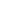 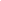 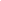 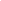 Day 1 - Warm-UpDirections: Answer the multiple choice questions AND explain WHY that answer is the best fit!Cracks in rocks widen as water in them freezes and thaws. How does this affect the surface of the Earth?A	It reduces the rates of soil formation.B	It changes the chemical composition of the rocks.C 	It exposes rocks to increased rates of erosion and weathering. D 	It limits the exposure of rocks to acid precipitation.Explanation:How can urbanization affect a local area?A 	It can increase the number of invasive species in an area. B 	It can decrease the risk of water pollution in an area.C	It can increase the risk of flooding in an area.D	It can decrease the need for natural resources in an area.Explanation:Which is a farming technique that could improve the soil and the environment?A 	using fueled machines that will turn the soil continuouslyB 	creating undisturbed layers of mulch in the soil C	placing inorganic chemical fertilizers in the soil D	 irrigating the soil with salty waterExplanation:Name __________________________________________Day 1 - Warm-Up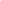 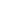 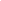 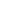 Directions: Answer the multiple choice questions AND explain WHY that answer is the best fit!1 	Cracks in rocks widen as water in them freezes and thaws. How does this affect the surface of the Earth?A	It reduces the rates of soil formation.B	It changes the chemical composition of the rocks.C 	It exposes rocks to increased rates of erosion and weathering. D 	It limits the exposure of rocks to acid precipitation.Explanation:2	How can urbanization affect a local area?A 	It can increase the number of invasive species in an area. B 	It can decrease the risk of water pollution in an area.C	It can increase the risk of flooding in an area.D	It can decrease the need for natural resources in an area.Explanation:3	Which is a farming technique that could improve the soil and the environment?A 	using fueled machines that will turn the soil continuouslyB 	creating undisturbed layers of mulch in the soil C	placing inorganic chemical fertilizers in the soil D	 irrigating the soil with salty waterExplanation:Name ______________________________________Day 2 - Warm-Up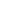 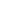 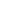 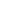 Directions: Answer the multiple choice questions AND explain WHY that answer is the best fit!Subsurface ocean currents continually circulate from the warm waters near the equator to the colder waters in other parts of the world. What is the main cause of these currents?A 	differences in the topography along the ocean floor B 	differences in density of ocean waterC 	the rotation of Earth on its axis D 	movement of the jet streamExplanation:What is most responsible for the presence of groundwater in an area? A  the movement of water from a confined aquifer into surface waterB  the movement of surface water and precipitation through soil and rock C  the movement of water from streams and rivers to watershedsD  the movement of surface water through impermeable rockExplanation:Which is the most common contamination source for freshwater resources?runoffdigging wellsmelting of glacierslightningExplanation:Name ______________________________________Day 2 - Warm-Up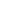 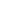 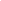 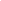 Directions: Answer the multiple choice questions AND explain WHY that answer is the best fit!4	Subsurface ocean currents continually circulate from the warm waters near the equator to the colder waters in other parts of the world. What is the main cause of these currents?A 	differences in the topography along the ocean floor B 	differences in density of ocean waterC 	the rotation of Earth on its axis D 	movement of the jet streamExplanation:5	What is most responsible for the presence of groundwater in an area? A  the movement of water from a confined aquifer into surface waterB  the movement of surface water and precipitation through soil and rock C  the movement of water from streams and rivers to watershedsD  the movement of surface water through impermeable rockExplanation:6	Which is the most common contamination source for freshwater resources?A	runoffB	digging wellsC	melting of glaciersD	lightningExplanation:Name ______________________________________Day 3 - Warm-Up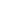 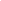 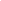 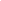 Directions: Answer the multiple choice questions AND explain WHY that answer is the best fit!A community decides to upgrade its water purification and management systems. What lasting impact could this have on available freshwater?A 	It could cause a decrease in water demand. B 	It could cause a decrease in the water levels.C 	It could cause an increase in waterborne diseases. D 	It could cause an increase in the freshwater supply.Explanation:Which storm most likely develops as air masses interact with the warm water in the northwest Pacific Ocean?typhoontornadoblizzardmonsoonExplanation:Which is associated with an increase of chlorofluorocarbons in the environment? A 	an increase in health risks associated with UV radiationB 	an increase in levels of methane gas in the atmosphere C 	an increase in ozone levels in the upper atmosphere D 	an increase in acid precipitationExplanation:Name ______________________________________Day 3 - Warm-Up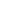 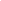 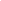 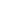 Directions: Answer the multiple choice questions AND explain WHY that answer is the best fit!7	A community decides to upgrade its water purification and management systems. What lasting impact could this have on available freshwater?A 	It could cause a decrease in water demand. B 	It could cause a decrease in the water levels.C 	It could cause an increase in waterborne diseases. D 	It could cause an increase in the freshwater supply.Explanation:8	Which storm most likely develops as air masses interact with the warm water in the northwest Pacific Ocean?A	typhoonB	tornadoC	blizzardD	monsoonExplanation:9	Which is associated with an increase of chlorofluorocarbons in the environment? A 	an increase in health risks associated with UV radiationB 	an increase in levels of methane gas in the atmosphere C 	an increase in ozone levels in the upper atmosphere D 	an increase in acid precipitationExplanation:Which is the best way to conserve worldwide freshwater resources? A build more roads and highways for cars and trucksB increase the amount of land used to raise cattle C develop more modern coal-powered plantsDuse more efficient irrigation techniquesWhich statement best describes the ozone layer of Earth?AIt helps reduce the amount of ultraviolet radiation reaching the surface of Earth.B It prevents the formation of severe storms in the stratosphere of Earth. C It increases the amount of nitrogen in the troposphere of Earth.DIt forms a magnetic field in the mesosphere of Earth.8	Go to the next page.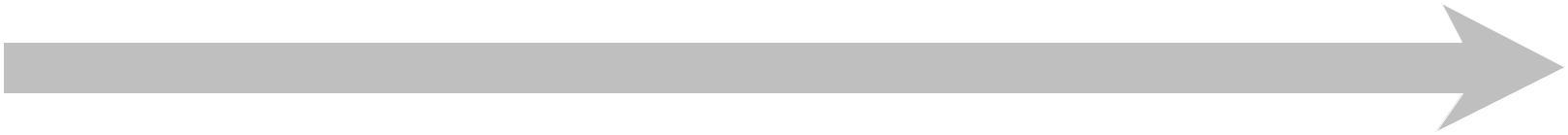 E A R T H / E N V I R O N M E N T A L S C I E N C E — R E L E A S E D I T E M S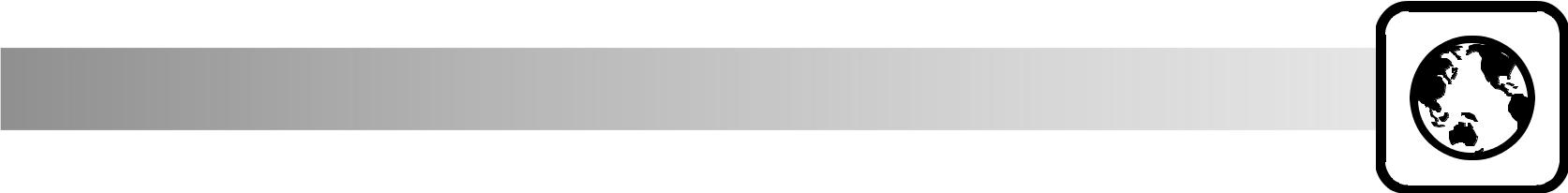 Which is a biotic factor that could affect an ecosystem? A dust storms moving through an ecosystemBbacteria harming the health of organisms in an ecosystemC large amounts of acid rain precipitation seeping into the soil in an ecosystem D high levels of carbon dioxide entering the atmosphere within an ecosystemHow do weathering and erosion affect Earth’s surface?A Both force tectonic plates to move across the ocean floor. B Both cause sedimentary rocks to form igneous rocks.CBoth cause mountain ranges to become taller. D Both break down rocks and create new soil.How can oil and natural gas be extracted from the earth? A by digging in areas of volcanoesB by drilling deep beneath the ground C by strip-mining in mountainous areasDby removing limestone deposits from the ground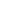 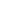 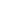 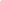 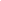 9EARTH / EN VIRON MENT AL SC IENC E — RELE ASE D ITEMS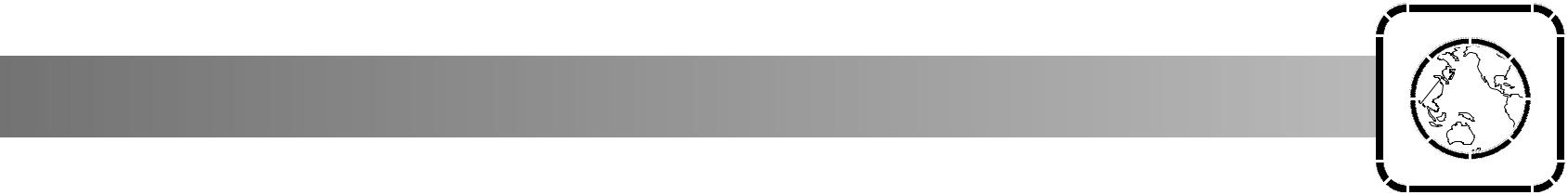 Earth/Environmental ScienceRELEASED Items12016–2017Answer Key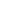 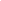 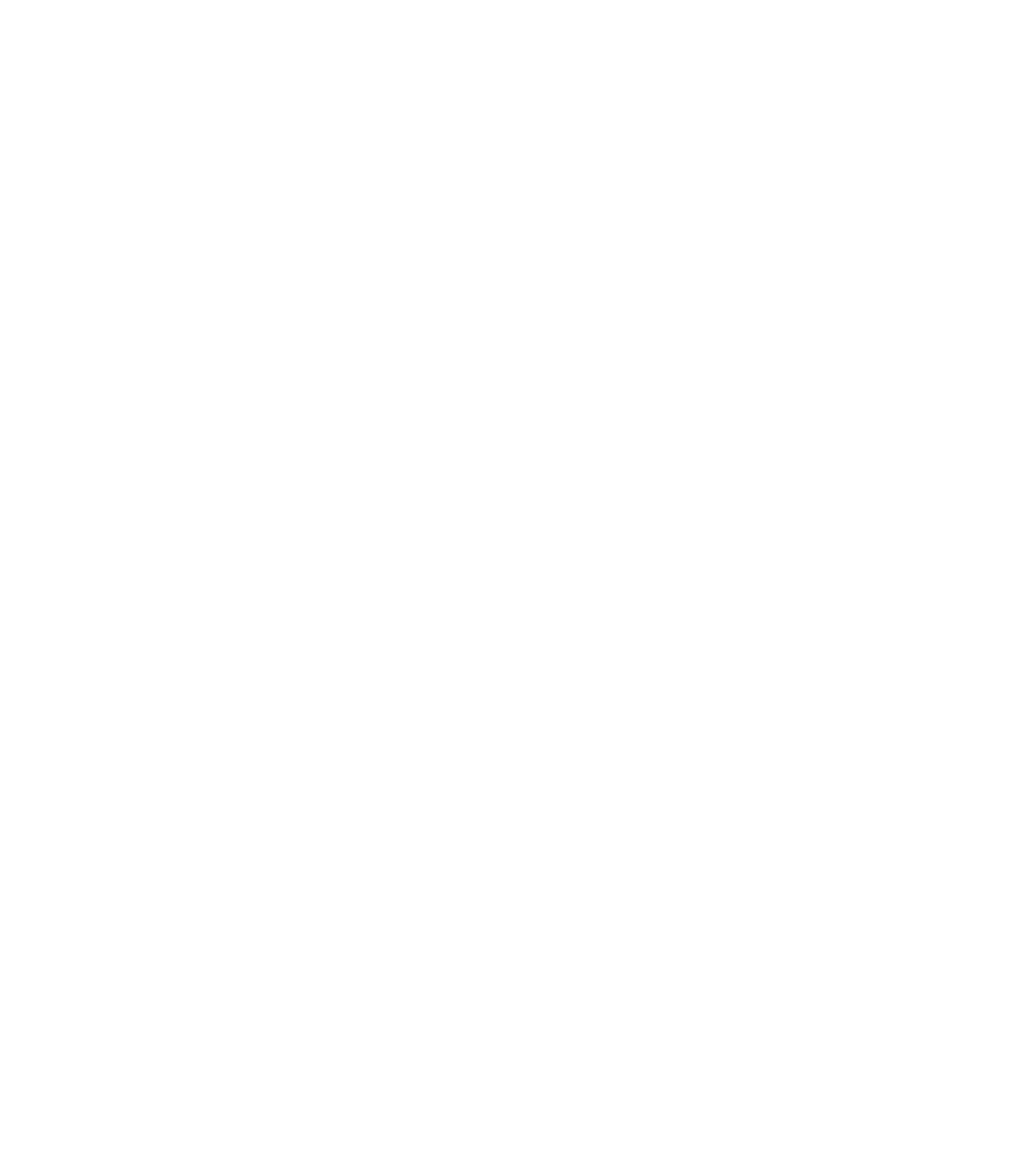 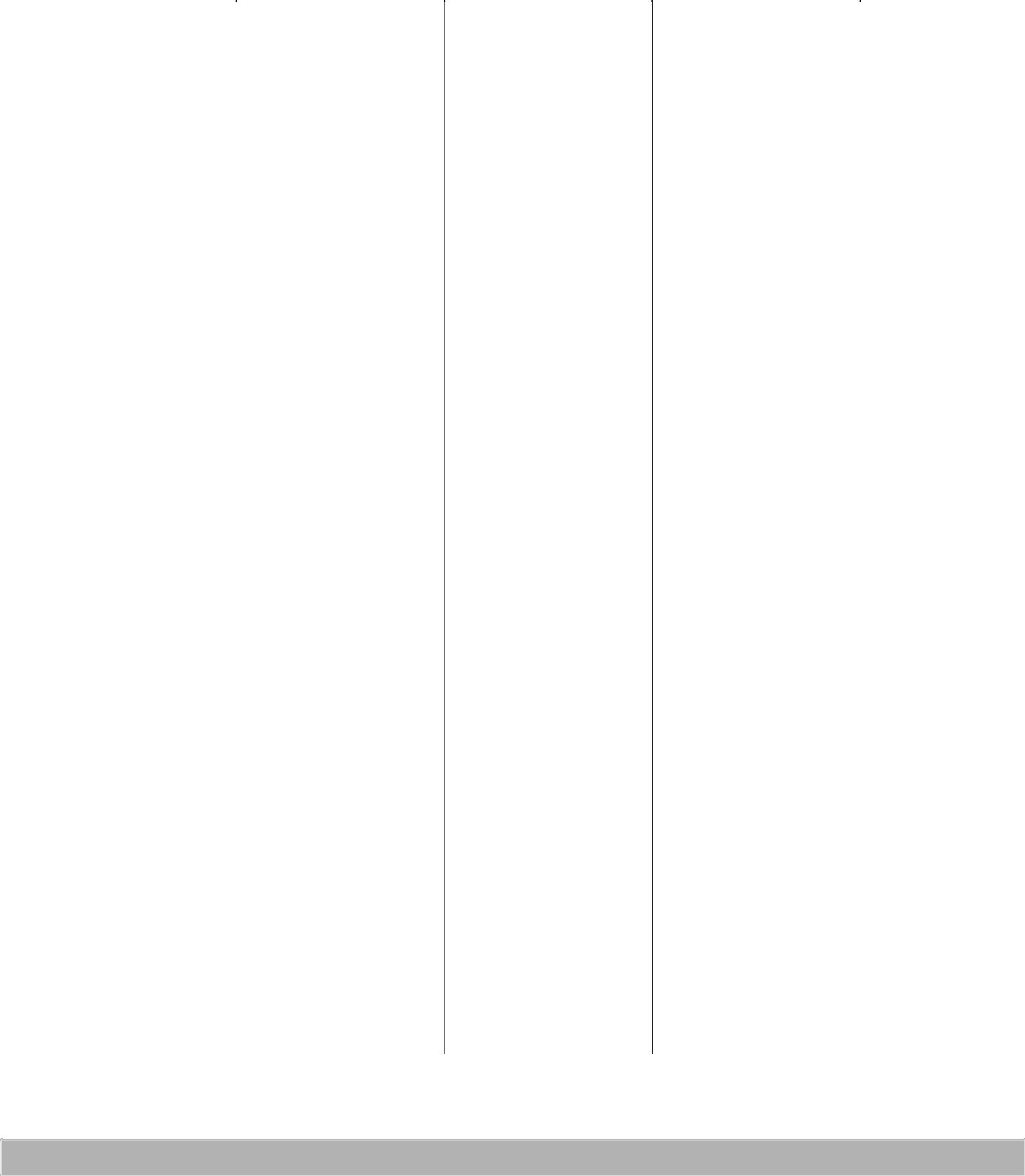 1EARTH / EN VIRON MENT AL SC IENC E — RELE ASE D ITEMS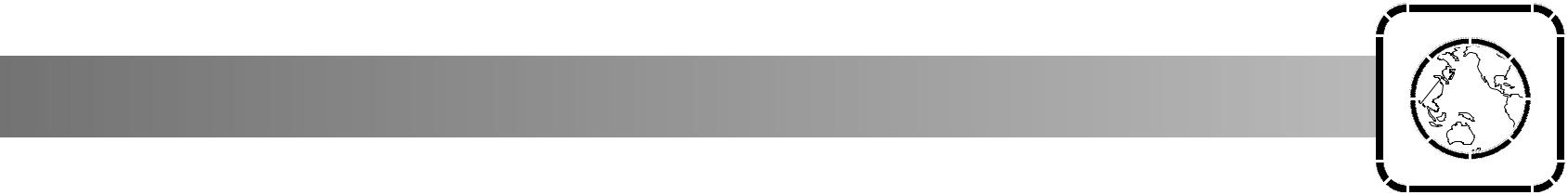 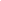 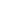 1These released items were administered to students during a previous test administration. This sample set of released items may not reflect the breadth of the standards assessed and/or the range of item difficulty found on the NC Final Exam. Additional information about the NC Final Exam is available in the Assessment Specification for each exam located at http://www.ncpublicschools.org/accountability/common-exams/specifications/.2This NC Final Exam contains only multiple-choice (MC) items.3Percent correct is the percentage of students who answered the item correctly during a previous administration.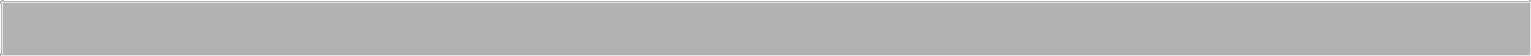 2EARTH / EN VIRON MENT AL SC IENC E — RELE ASE D ITEMS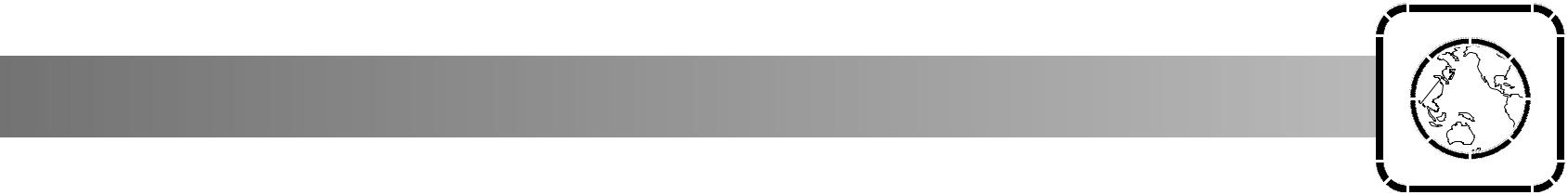 Clarifying Objectives DescriptionsOnly clarifying objective descriptions addressed by the released items in this document are listed below. A complete list of North Carolina Essential Standards for Science may be reviewed at http://www.ncpublicschools.org/curriculum/science/scos/support-tools/#standards.EEn.1.1.2Explain how the Earth’s rotation and revolution about the Sun affect its shape and is related to seasons and tides.EEn.1.1.4Explain how incoming solar energy makes life possible on Earth.EEn.2.1.1Explain how the rock cycle, plate tectonics, volcanoes, and earthquakes impact the lithosphere.EEn.2.1.3Explain how natural actions such as weathering, erosion (wind, water and gravity), and soil formation affect Earth’s surface.EEn.2.2.1Explain the consequences of human activities on the lithosphere (such as mining, deforestation, agriculture, overgrazing, urbanization, and land use) past and present.EEn.2.2.2Compare the various methods humans use to acquire traditional energy sources (such as peat, coal, oil, natural gas, nuclear fission, and wood).EEn.2.3.1Explain water as an energy agent (currents and heat transfer).EEn.2.3.2Explain how ground water and surface water interact.EEn.2.4.1Evaluate human influences on freshwater availability.EEn.2.5.1Summarize the structure and composition of our atmosphere.EEn.2.5.3Explain how cyclonic storms form based on the interaction of air masses.EEn.2.5.5Explain how human activities affect air quality.EEn.2.6.3Analyze the impacts that human activities have on global climate change (such as burning hydrocarbons, greenhouse effect, and deforestation).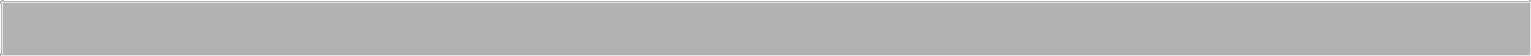 3EARTH / EN VIRON MENT AL SC IENC E — RELE ASE D ITEMS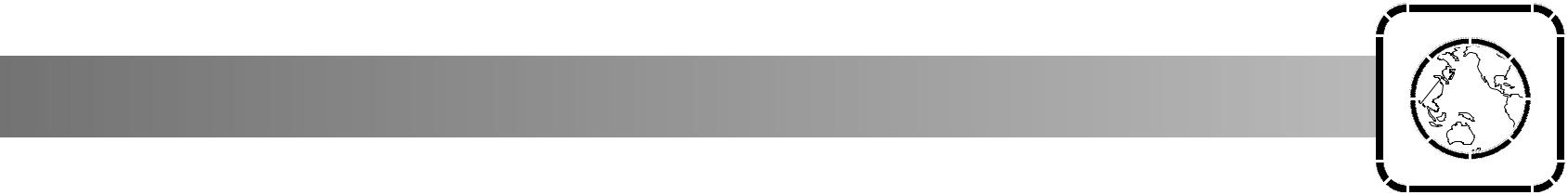 EEn.2.7.1Explain how abiotic and biotic factors interact to create the various biomes in North CarolinaEEn.2.7.2Explain why biodiversity is important to the biosphere.EEn.2.7.3Explain how human activities impact the biosphere.EEn.2.8.2Critique conventional and sustainable agriculture and aquaculture practices in terms of their environmental impacts.EEn.2.8.3Explain the effects of uncontrolled population growth on the Earth’s resources.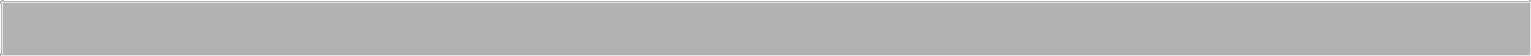 4Question NumberQuestion Type2Correct AnswerPercent Correct3ObjectiveQuestion NumberQuestion Type2Correct AnswerPercent Correct3Objective1MCC75%EEn.2.1.32MCC31%EEn.2.2.13RELEASEDRELEASEDRELEASEDEEn.2.2.13MCB61%EEn.2.2.14MCB37%EEn.2.3.15MCB58%EEn.2.3.26MC68%EEn.2.4.17MCD66%EEn.2.4.18MCA53%EEn.2.5.39MCA32%EEn.2.5.510MCD52%EEn.1.1.211MC76%EEn.2.6.312MCB74%EEn.2.6.313MCC79%EEn.2.7.214MCA81%EEn.1.1.215MCC68%EEn.2.7.316MCC46%EEn.2.8.2Question NumberQuestion Type2Correct AnswerPercent Correct3Objective17MCB63%EEn.2.8.318MCB58%EEn.1.1.419MCC50%EEn.2.1.120MCB66%EEn.2.1.121RELEASEDRELEASEDRELEASEDEEn.2.3.221MCC71%EEn.2.3.222MCD84%EEn.2.4.123MCA84%EEn.2.5.124MCB72%EEn.2.7.125MC81%EEn.2.1.326MCB79%EEn.2.2.2